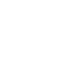 НОВООДЕСЬКА МІСЬКА РАДАМИКОЛАЇВСЬКОЇ ОБЛАСТІР І Ш Е Н Н ЯКеруючись ст. 25, 26 Закону України «Про місцеве самоврядування в Україні», відповідно до Закону України «Про освіту», ст. 32 Закону України «Про повну загальну середню освіту», з метою забезпечення умов для рівного доступу осіб до якісної освіти, раціонального і ефективного використання наявних ресурсів у галузі освіти, міська рада ВИРІШИЛА:1. Змінити тип та перейменувати Дільничний заклад загальної середньої освіти І-ІІ ступенів Новоодеської міської ради Миколаївської області на Дільнична гімназія Новоодеської міської ради Миколаївської області.2. Затвердити Статут Дільничної гімназії Новоодеської міської ради Миколаївської області у новій редакції (додається).3. Доручити керівнику Дільничного закладу загальної середньої освіти І-ІІ ступенів Новоодеської міської ради Миколаївської області (Літвінова) подати документи для державної реєстрації нової редакції Статуту.4. Контроль за виконанням рішення покласти на постійну комісію міської  ради з гуманітарних питань.Міський голова                     			Олександр ПОЛЯКОВ    Від 30.06.2022 р. № 15м. Нова ОдесаХХ (позачергова) сесіявосьмого скликанняПро зміну типу та перейменування Дільничного закладу загальної середньої освіти  І-ІІ ступенів  Новоодеської  міської ради Миколаївської області